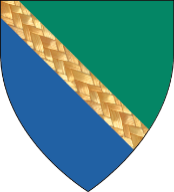 P R E D L O Gza člana Programskega sveta Občine Dol pri LjubljaniZa člana/-co Programskega sveta Občine Dol pri Ljubljani PREDLAGAM:ime in priimek:_____________________________________________________________________________________datum rojstva:______________________________________________________________________________________stalno bivališče:_____________________________________________________________________________________izkušnje s področja:___________________________________________________________________________________________________________Dol pri Ljubljani, dne__________________                                           __________________________________________								         	     (podpis in žig predlagatelja)S O G L A S J Ek predlogu za imenovanje Programskega sveta Občine Dol pri LjubljaniSpodaj podpisaniime in priimek:________________________________________________________________________________________datum rojstva:____________________________________________________________stalno bivališče:_______________________________________________________________________________________GSM:______________________________________________e-pošta:_______________________________________________________________________soglašam k imenovanju v Programski svet Občine Dol pri LjubljaniHkrati, v skladu z Zakonom o varstvu osebnih podatkov, dovoljujem uporabo mojih osebnih podatkov v postopku odločanja Občinskega sveta Občine Dol pri Ljubljani in njegovih delovnih teles o imenovanju člana/-ice v Programski svet Občine Dol pri Ljubljani.Dol pri Ljubljani, dne__________________                                                                                                         __________________________________________				                                   	                               podpis kandidata/-tke____________________________________________________________________________________________________________ (predlagatelj: ime in priimek/naziv, naslov)Kontaktni podatki predlagatelja: _____________________________________________________(telefon ali GSM)e-pošta: ______________________________________________________